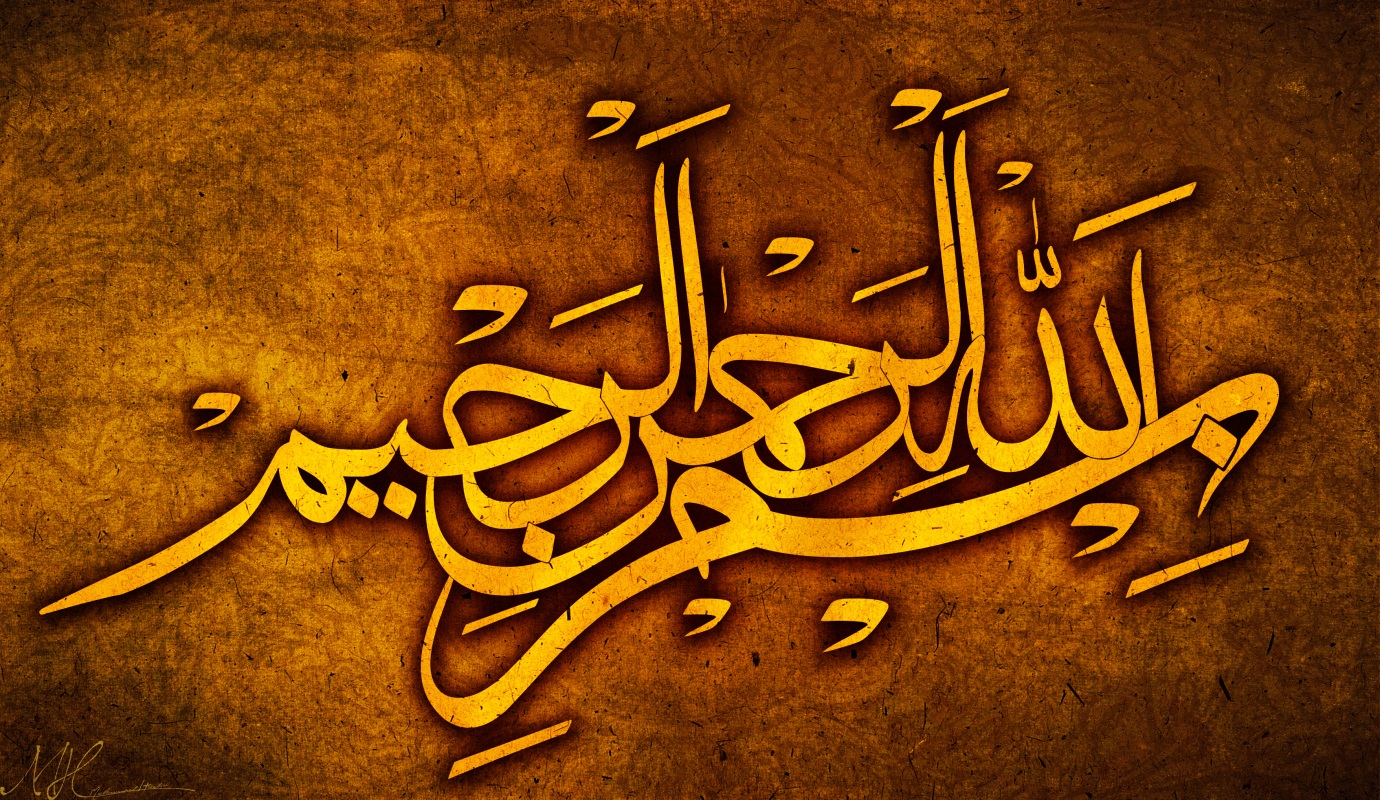  THE NAME OF MUHAMMAD INAN ARTISTIC FORM ON AN ORANGE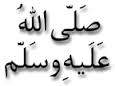 The Exclusive Islamic Miracle Photographs of Dr Umar Elahi AzamWednesday 9th  September 2015Manchester, UKIntroduction The  Name of Muhammad   as an artistic marking was clearly visible on the outside surface orange.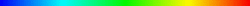 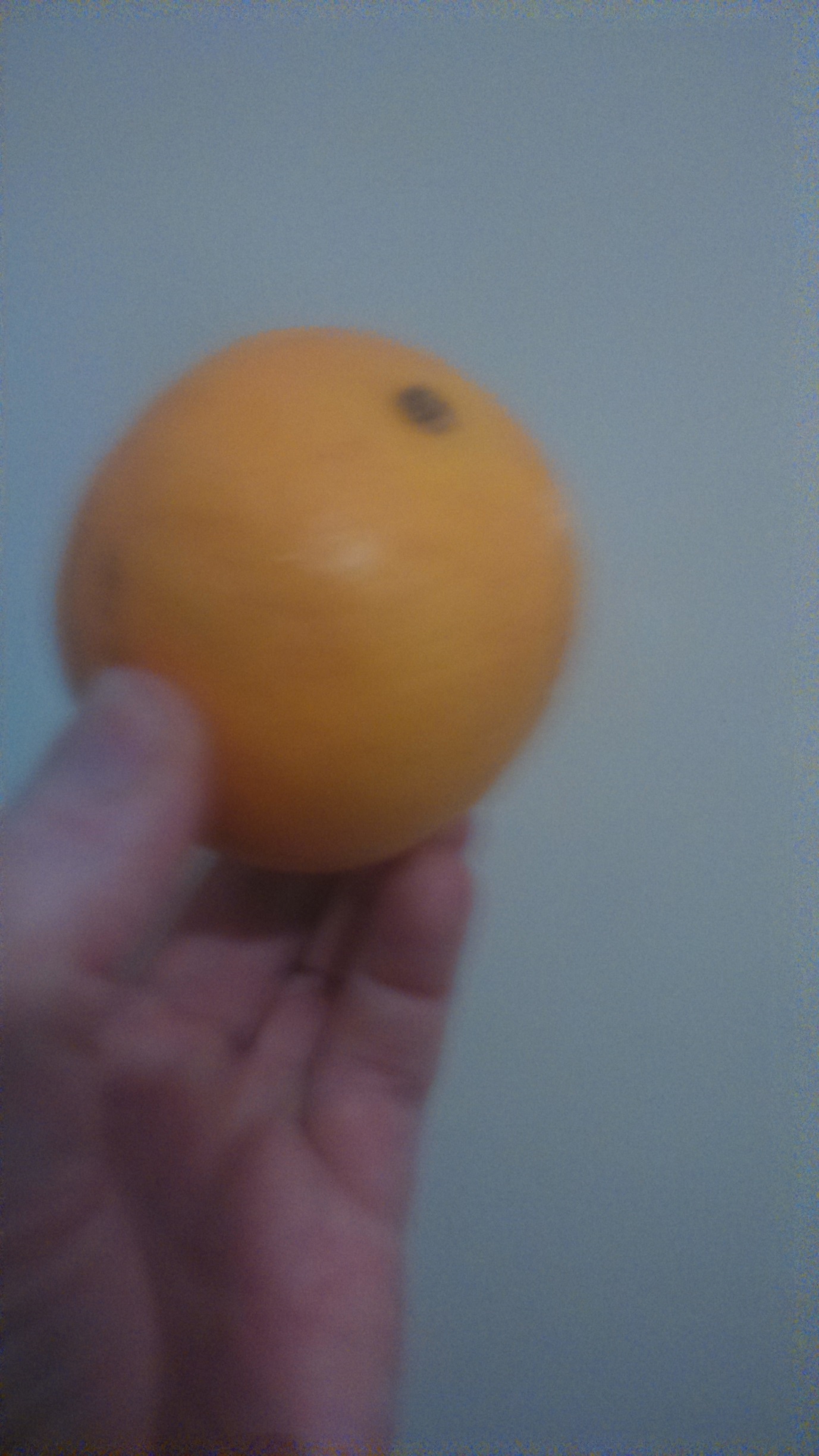 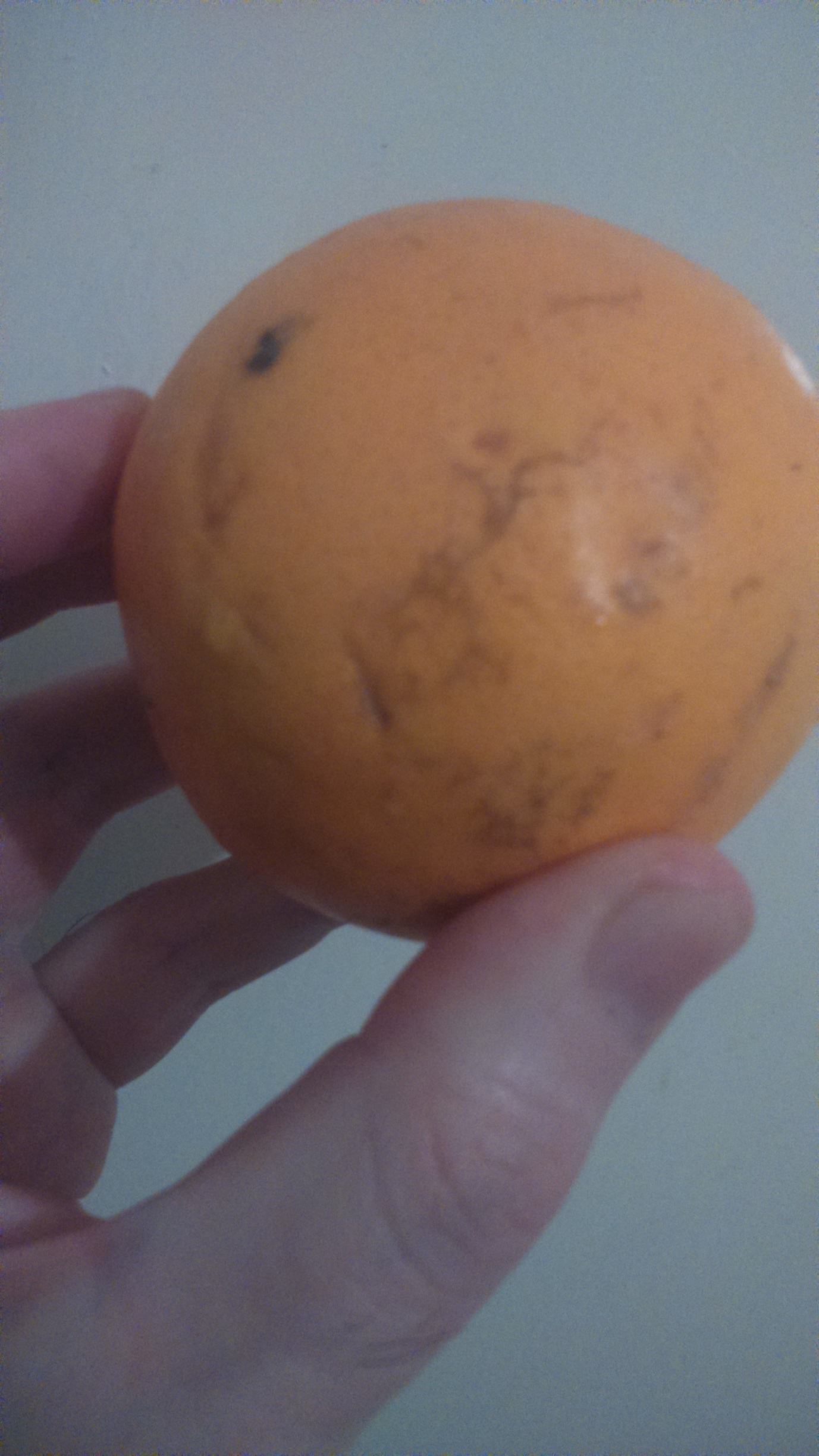 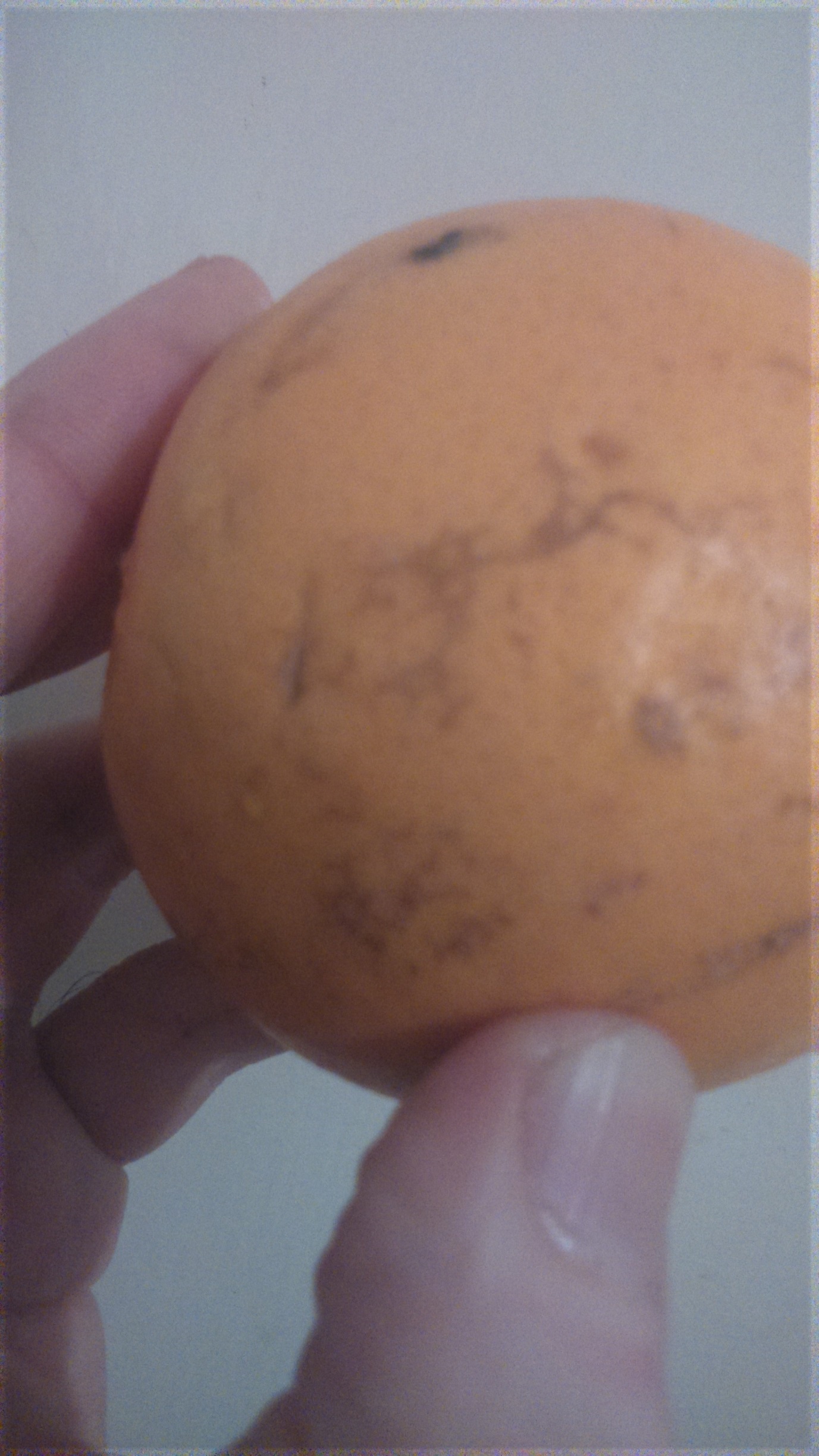 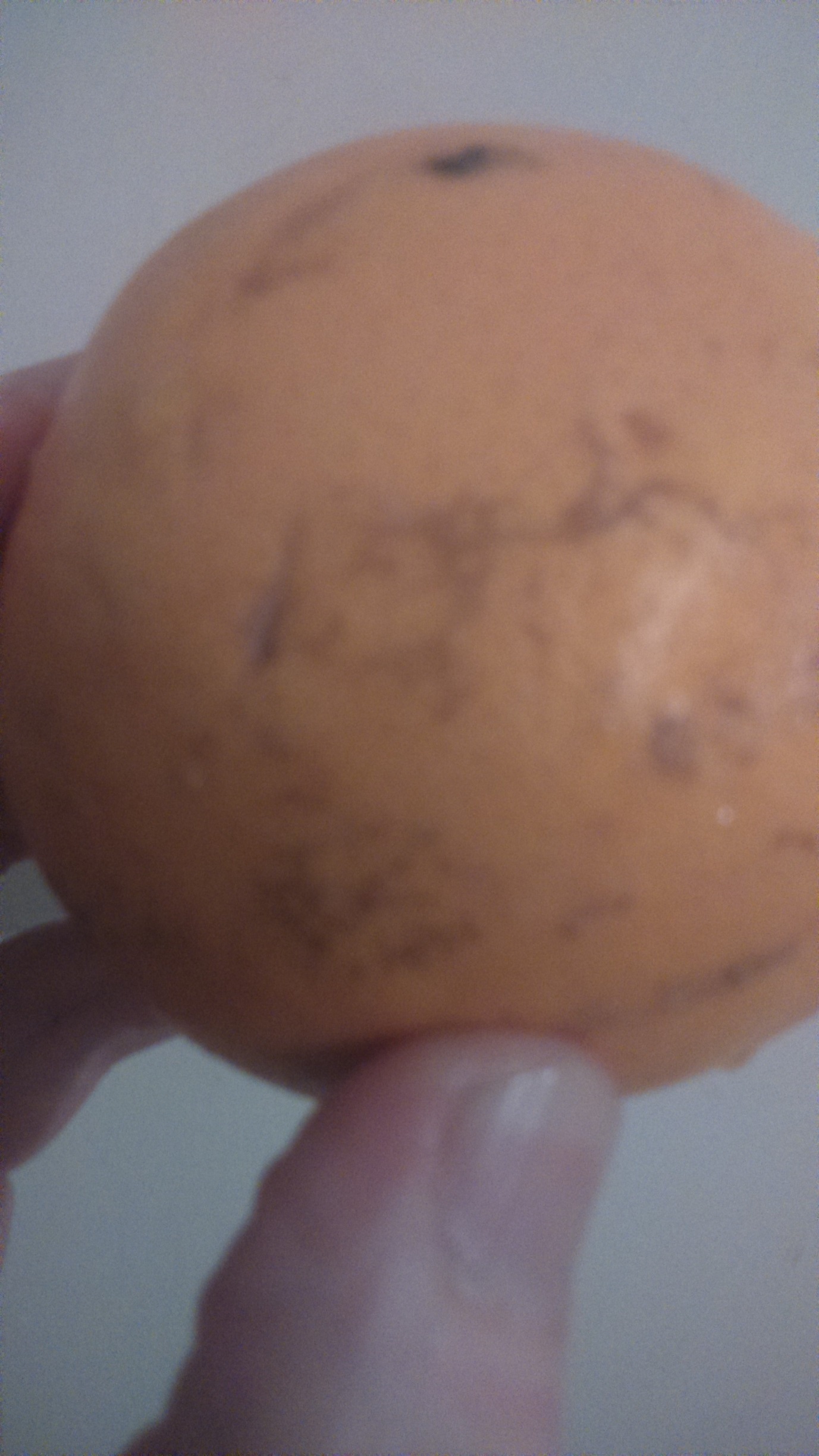 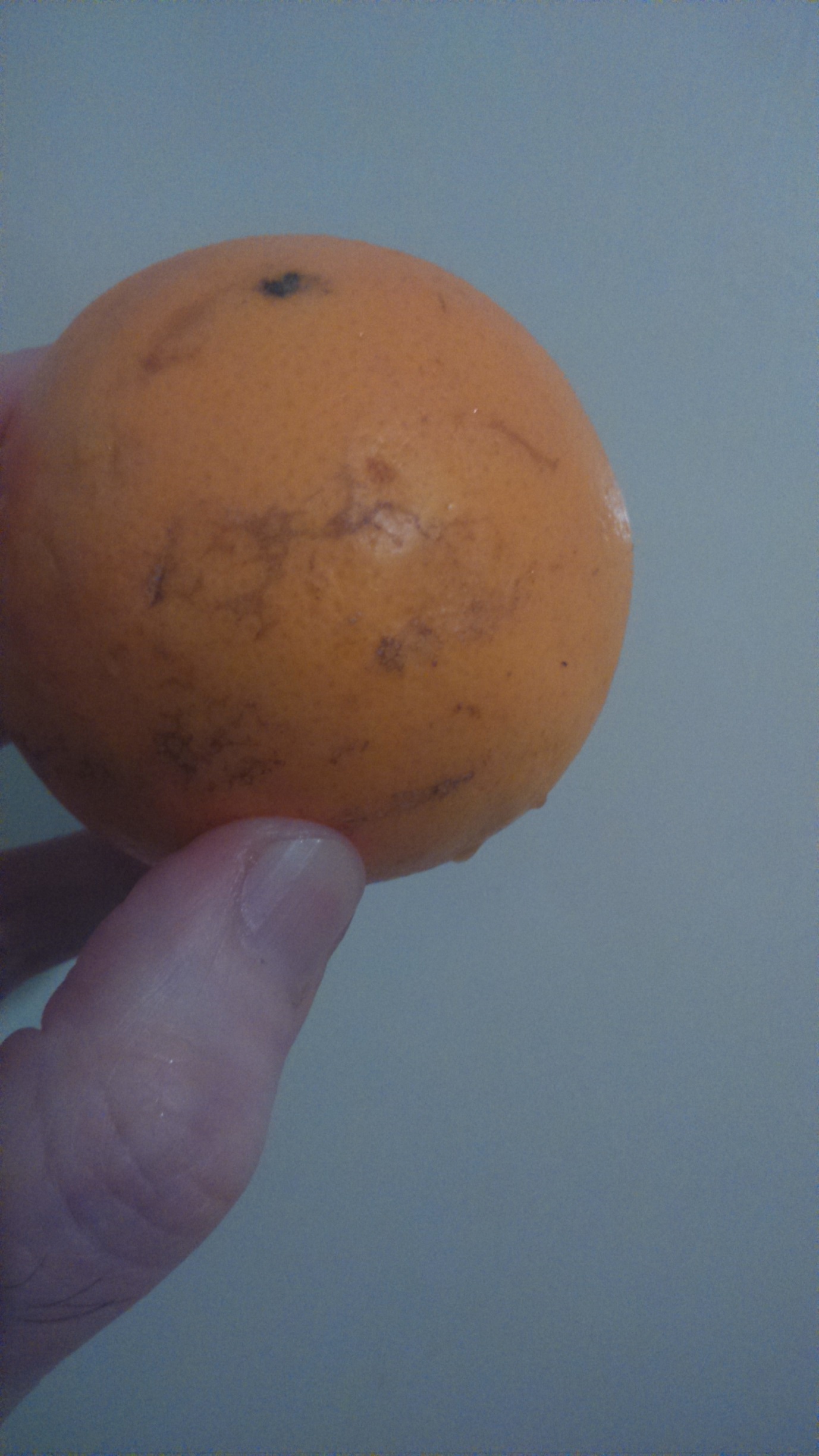 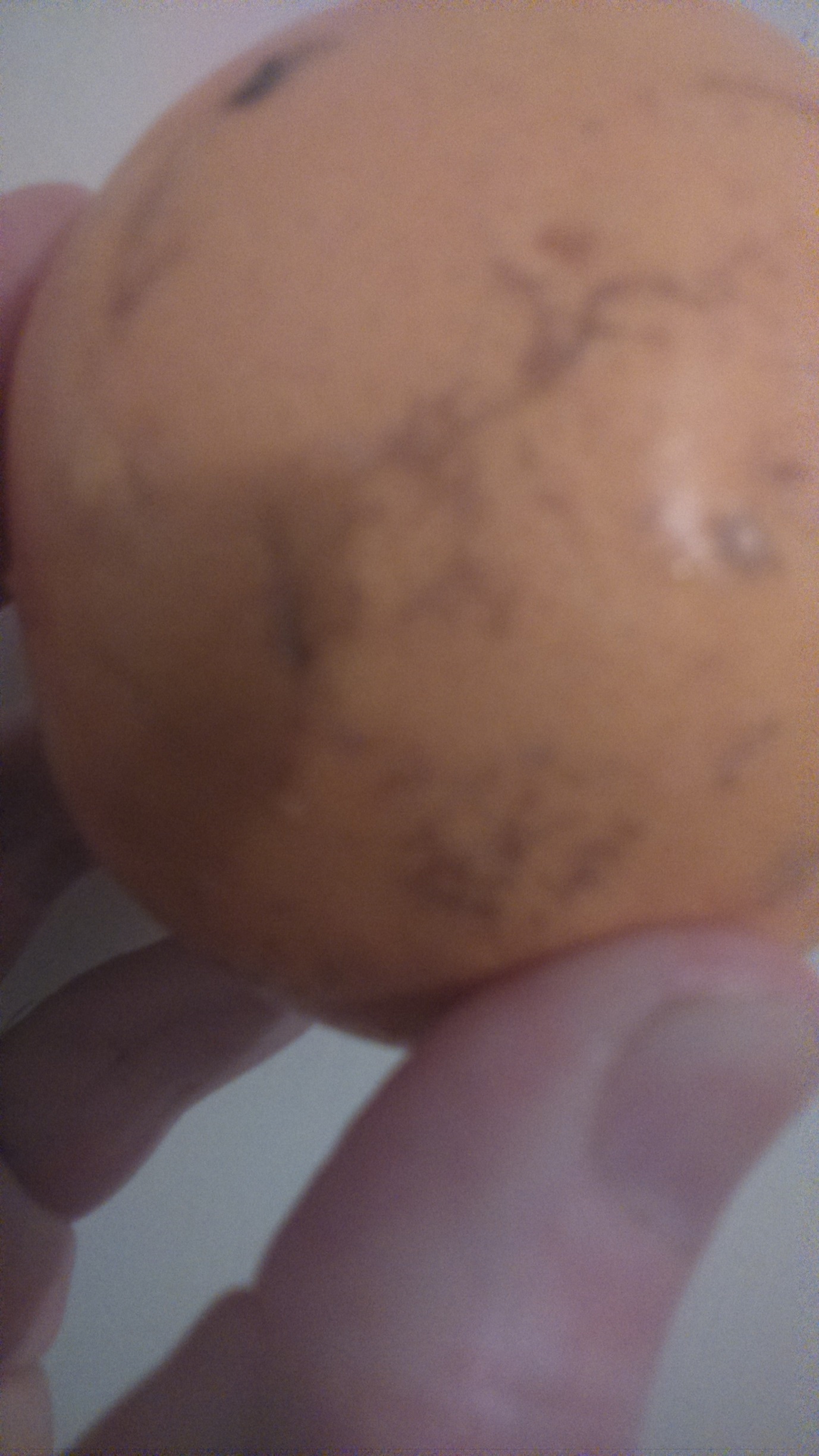 